       Ice Blast Tournament, St. Louis, 2.12- 14th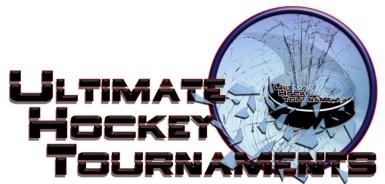 PeeWee ATournament Format       Four teams, with each team playing three preliminary round games. At the conclusion of preliminary round,                         First plays Second for Championship. Third plays Fourth for the consolation. Standings		Game Results	TeamPoints Gm1Points Gm2Points Gm3Total PointsTiebreakers Midwest Blackbirds2002 Chicago Blues0213 Pekin Dragons2226 Kirkwood Stars (knapp)0011Fri6:006:006:00PmAll American RinkAll American RinkAll American RinkKirkwoodKirkwoodKirkwood33vs.vs.BlackbirdsBlackbirds6Fri7:107:107:10PmAll American RinkAll American RinkAll American RinkAll American RinkBlues Blues 33vs.vs.PekinPekin8Sat10:2010:2010:20AmAffton RinkAffton RinkAffton RinkAffton RinkBlackbirdsBlackbirds11vs.vs.Blues Blues 5Sat11:3011:3011:30AmAffton RinkAffton RinkAffton RinkAffton RinkPekinPekin55vs.vs.KirkwoodKirkwood1Sun7:407:407:40AmAffton RinkAffton RinkAffton RinkAffton RinkBlackbirdsBlackbirds11vs.vs.PekinPekin5Sun8:508:508:50AmAffton RinkAffton RinkAffton RinkAffton RinkBluesBlues33vs.vs.KirkwoodKirkwood3     *** HOME ***     *** HOME ***          *** AWAY ***          *** AWAY ***SundaySunday1:101:10PmFenton ForumFenton Forum   3rd Place   3rd Place   3rd PlaceBlackbirds   8-7Blackbirds   8-7  4th Place   4th Place Kirkwood                              ConsolationKirkwood                              ConsolationSundaySunday2:202:20PmFenton ForumFenton Forum   1st Place   1st Place   1st PlacePekin            5-2Pekin            5-2  2nd Place    2nd Place  Blues                                  ChampionshipBlues                                  Championship